Prof Patrick HG Vrancken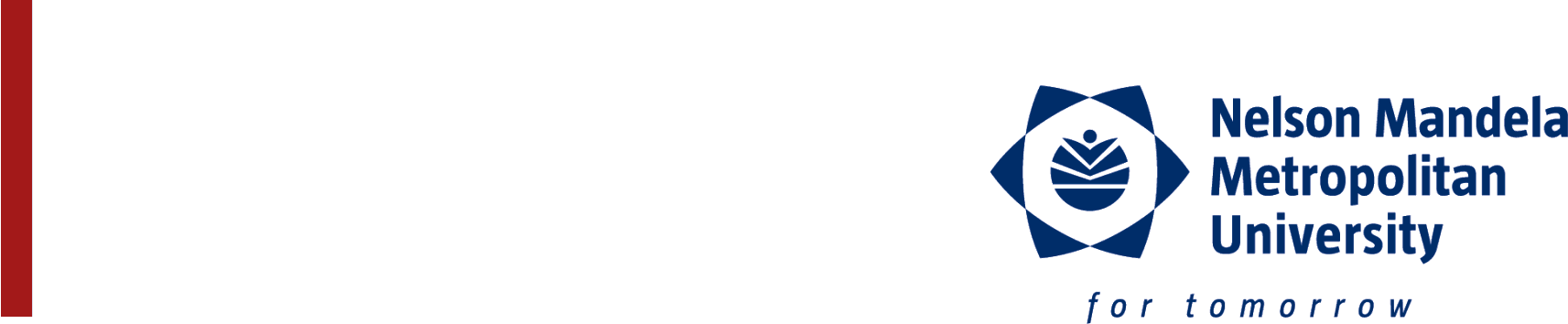 IncumbentSouth African Research Chair in the Law of the Sea and Development in AfricaSummerstrand Campus SouthTel: +27 (0)41 504 2198   Fax: +27 (0)41 504 2818Email: marinelaw@nmmu.ac.zaWebsite: http://lawofthesea.nmmu.ac.za2014 MARINE AND MARITIME LAW CONFERENCE“The 2050 Africa Integrated Maritime (AIM) Strategy: Legal Challenges and Opportunities”Nelson Mandela Bay13-14 November 2014Expression of interest in participating:I would like to register as one of the maximum 50 participants in the Conference and my details are as follows:Title, initials and surnamePosition / postgraduate statusInstitutional affiliationI would like to read a paper / make a PowerPoint presentation Yes / NoIf so, the title is:The brief abstract is (maximum 100 words):I am a postgraduate student in South Africa and I intend applying for one of the travel and accommodation sponsorships (R6.000,00)Yes / No